УтверждаюДиректор школыГ.Ж.Халиуллина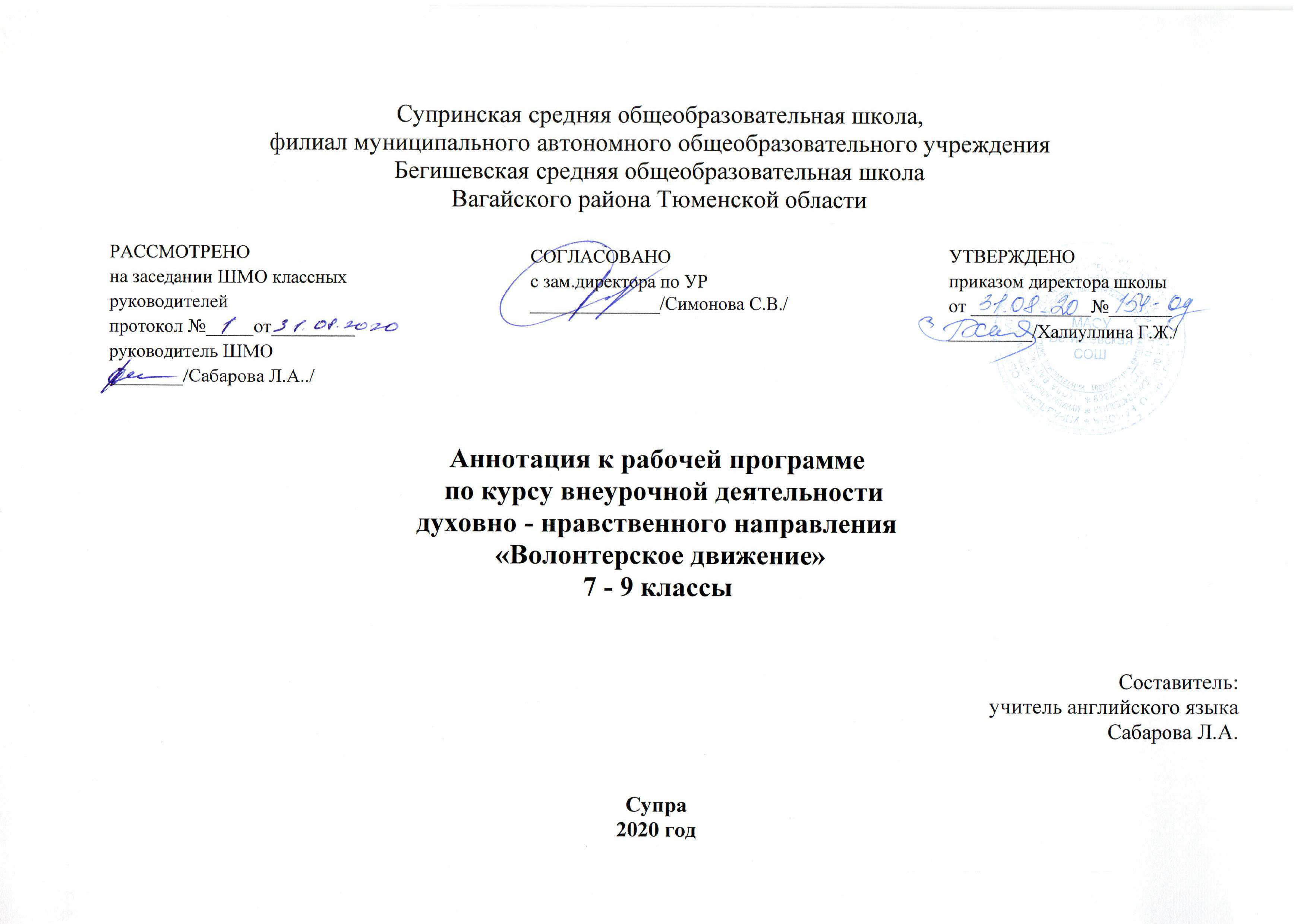 План
мероприятий по профилактике экстремизма и терроризма в МАОУ Бегишевская СОШна 2020 – 2021 учебный годЦель: обеспечение координации всех обучающихся и работников школы по противодействию экстремизму и терроризму в образовательном учреждении, выработка мер, направленных на нормализацию межэтнических отношений.Задачи:1. Обеспечить безопасность обучающихся, работников школы во время уроков и во внеурочное время путем повышения безопасности их жизнедеятельности.2. Расширять теоретические знания обучающихся, педагогов, работников школы, родителей по вопросу противодействия экстремизму и терроризму.3. Формировать у обучающихся основы толерантного поведения.4. Создать условия для активного включения детей и молодежи в социально-экономическую культурную жизнь общества.5. Организовать практическую проверку готовности обучающихся, сотрудников школы правильно действовать в чрезвычайных ситуациях.№ п/пМероприятияСрокиОтветственные1.  Мероприятия по формированию навыков антитеррористического поведения учащихся, по предупреждению и противодействию экстремистской деятельности1.  Мероприятия по формированию навыков антитеррористического поведения учащихся, по предупреждению и противодействию экстремистской деятельности1.  Мероприятия по формированию навыков антитеррористического поведения учащихся, по предупреждению и противодействию экстремистской деятельности1.  Мероприятия по формированию навыков антитеррористического поведения учащихся, по предупреждению и противодействию экстремистской деятельности1.Час памяти «Мы помним! День солидарности в борьбе с терроризмом. День памяти жертв Беслана»03.09.2020Волонтерский отрядКлассные руководители2.Проведение систематических инструктажей с обучающимися по темам:«Действия при обнаружении подозрительных взрывоопасных предметов»;«Действия при угрозе террористического акта»;«Правила поведения и порядок действий, если вас захватили в заложники»в течение годаКлассные руководители, учитель ОБЖ 3.Реализация в учебном процессе, на уроках ОРКСЭ учебных материалов, раскрывающих преступную сущность идеологии экстремизма и терроризма.в течение годаУчителя начальных классов4.Проведение классных часов о толерантности и противодействию экстремизму и терроризму.в течение года согласно планам воспитательной работы классаКлассные руководители5День толерантности- Круглый стол «Жить в мире с другими» (1-4,5-7,8-9 классы)- Квест - игра ко Дню толерантности «Давайте жить дружно» (10 – 11 классы)- Вернисаж рисунков «Национальное изобилие» (1-11 классы)- Распространение буклетов «Толерантность - это дорога к миру».11.11 – 15.11.2020Классные руководители6Подготовка и проведение выставок по темам:«Мир без насилия»«Терроризм - угроза современного мира»Октябрь 2020Февраль 2021Библиотекарь 7Обновление стенда по антитеррористической защищенностив течение годаЗам. директора по ВР, педагоги - организаторы8Месячник безопасности- проведение инструктажей, бесед, практических занятий, направленных на формирование ответственности за свою жизнь и здоровье при нахождении вблизи проезжей части, водоемов, в лесу, общественном транспорте, при обнаружении подозрительных предметов01.09 – 25.09.2020Зам. директора по ВРпедагоги –организаторыКлассные руководители9Всероссийский урок по Основам безопасности жизнедеятельности- Эвакуация работников школы и обучающихся по противопожарной и антитерростической безопасности06.09.2020Учитель ОБЖ и физической культуры10Проведение акции «Телефон доверия» под девизом: «Информирование о телефоне доверия – шаг к безопасности ребенка!» Ноябрь 2020Учитель информатики11День гражданской обороны. Правила и порядок поведения при угрозе или осуществлении террористического акта.02.10.2020 г.Учитель ОБЖ12.Проведение лекций, бесед попрофилактике проявленияэкстремистских настроений средиучащихся с приглашениеминспектора ПДН:- «Что такое экстремизм?Ответственность за участие вэкстремистских акциях»;- «Проявления экстремизма вмолодежной среде»;- «Как противостоять влияниюподростковых антиобщественныхгруппировок?».в течение годаЗам. директора по ВР, педагоги - организаторы13Диагностика с целью исследования личностных свойств толерантности у учащихся.в течение годаЗам. директора по ВР, педагоги - организаторы14Участие в районных и областных мероприятиях по профилактике экстремизма, идеологии терроризмав течение годаКлассные руководители, учителя- предметники15Правила и порядок поведения при угрозе или осуществлении террористического акта.Декабрь 2020 годаУчитель ОБЖ16День безопасности. Акция «Школа – территория безопасности» раздача учащимся памяток.Март 2021 годаКлассные руководители17Выставка стенгазет «Известные люди разных национальностей в России»Апрель 2021Классные руководители18День пожарной охраны. Тематический урок ОБЖ «Школа спасателя»30.04.2021 г.Классные руководителиУчитель ОБЖ19Встреча с работниками правоохранительных органов по вопросу ответственности за участие в противоправных действиях- Презентация «Неформальные объединения. В чём опасность?»Май 2021 годаКлассные руководители2.  Мероприятия по предупреждению и противодействию террористической деятельности с сотрудниками школы, родительской общественностью2.  Мероприятия по предупреждению и противодействию террористической деятельности с сотрудниками школы, родительской общественностью2.  Мероприятия по предупреждению и противодействию террористической деятельности с сотрудниками школы, родительской общественностью2.  Мероприятия по предупреждению и противодействию террористической деятельности с сотрудниками школы, родительской общественностью1Изучение законодательства РФ по вопросам ответственности за разжигание межнациональной межконфессиональной розни, разъяснения сущности терроризма, его общественной опасности.в течение годаАдминистрация2Проведение инструктажей с работниками школы.в течение годаАдминистрация3Проведение беседы с сотрудниками школы:«Антитеррористическая безопасность образовательного учреждения»сентябрьАдминистрация4Проведение родительских собраний по обеспечению безопасности, антитеррористической защищенности ОУ, активного их участия в воспитании бдительности, ответственности за личную и коллективную безопасность у детей.в течение года согласно планам работыКлассные руководители5Разработка рекомендаций, буклетов для родителей и учащихся по повышению информационной грамотности по вопросам современных религиозных теченийноябрь- декабрьКлассные руководители6Беседа с классными руководителями«Формы работы классных руководителей в воспитании толерантного отношения к окружающим людям»в течение годаРуководитель МО 3.  Мероприятия по антитеррористической защищенности 3.  Мероприятия по антитеррористической защищенности 3.  Мероприятия по антитеррористической защищенности 3.  Мероприятия по антитеррористической защищенности 1Контроль соблюдения пропускного режимаежедневноДежурный администратор,дежурный учитель2Организация дежурства администрации, педагогического персонала, классов по школев течение годаАдминистрация, классные руководители3Осмотр здания, территории на предмет обнаружения подозрительных предметов.Осмотр ограждений, ворот, калиток, запасных выходов, замков, запоров, решеток на предмет их целостности и исправностиежедневноДежурный администратор, завхоз, сторож4Проведение наблюдения за автотранспортом, припаркованном в непосредственной близости у здания школыпостоянноДежурный администратор, завхоз, сторож5Проведение проверок состояния эвакуационных выходов и путей эвакуации (исправность дверных замков, незагроможденность проходов)в течение годаЗаместитель по АХЧ6Проверка систем сигнализациив течение годаАдминистрация7Организация взаимодействия с правоохранительными органами, органами местного самоуправления, вспомогательными структурами и общественными организациямив течение годаДиректорЗавфилиалом8Контроль за проведением мероприятий по соблюдению режима безопасностив течение годаАдминистрация9Освещение проводимых мероприятий по вопросам противодействия идеологии терроризма, экстремизма на сайте школы.в течение годаАдминистратор школьного сайта 